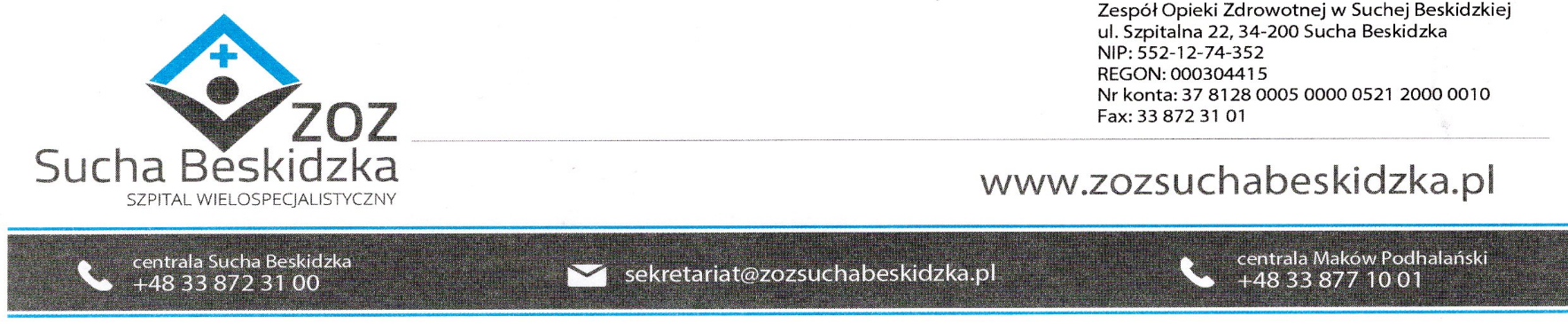 Znak: ZOZ.V.010/DZP/82/22                                     Sucha Beskidzka dnia 12.02.2024r.      Dotyczy: Zorganizowania wycieczek dla pracowników Zespołu Opieki Zdrowotnej w Suchej Beskidzkiej z dofinansowaniem z Zakładowego Funduszu Świadczeń Socjalnych Pakiet nr 1-Wycieczka do Portugalii i Hiszpanii  Pakiet nr 2- Wycieczka do NorwegiiDyrekcja Zespołu Opieki Zdrowotnej w Suchej Beskidzkiej odpowiada na poniższe pytanie:Czy możecie Państwo rozważyć zamianę terminów na wyjazdy czyli najpierw Portugalia a we wrześniu Norwegia. Pytanie podyktowane jest informacją od kontrahenta w Norwegii o problemie z miejscami noclegowymi w czerwcu.Odp. Zamawiający podtrzymuje zapisy SWZ.